SEND COMPLETED FORM AND PAYMENT TOMonterey County Youth CenterAttention: Jennifer Butz – Director970 Circle Drive, Salinas, CA 93905Fax (831)784-0254 / butzj@co.monterey.ca.usMake checks payable to CAPIA 2019 Training Conference / CAPIA Tax ID #57-1222421If payment will be presented at Conference, please note on the registration form.Conference Registration deadline is September 9, 2019. Room Reservations are now available until filled.  Call 800.826.7827 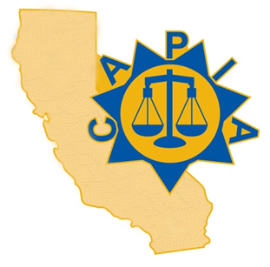 CALIFORNIA ASSOCIATION OF PROBATIONINSTITUTION ADMINISTRATORS59TH ANNUAL CAPIA TRAINING CONFERENCESeptember 24 - 27THE CLIFFS RESORT / SHELL BEACH, CALAST NAMEFIRST NAMETITLEFACILITYSTREET ADDRESSCITYZIPCOUNTYPHONEEMAIL ADDRESSEMAIL ADDRESSREGION North       Bay Central     Sac South      ____CONFERENCE TUITION – CAPIA MEMBERSSTC Conference Tuition - $325 (STC Funds can be used) / Registration Cost - $25 (Not eligible for STC Funds)  Includes Lunch: Tuesday, Wednesday & Thursday; Buffet Breakfast Wednesday, Thursday & Friday; Awards Dinner Wednesday evening, plus conference materials$350.00__________CONFERENCE TUITION – NON-MEMBERSTC Conference Tuition - $325 (STC Funds can be used) / Registration Cost - $25 (Not eligible for STC Funds) / $50 Membership Fee for 2019 (Not eligible for STC Funds) Includes CAPIA Membership for 2019; Lunch: Tuesday, Wednesday & Thursday; Buffet Breakfast Wednesday, Thursday & Friday; Awards Dinner Wednesday evening, plus conference materials$400.00______GUEST LUNCH ($100.00 per guest – includes lunch on Tuesday, Wednesday & Thursday)Lunch: Number of guest ____ x $100.00______GUEST AWARDS DINNER (We cannot add attendees to this dinner on the day of the event.) ($60.00 per guest age 13 and older / children age 12 and under are free.)Number of guest age 13 and older ____ x $60.00Number of children age 12 and under ____Guest Name(s):  ____________________________________________________________________________________________________TOTALTOTALTOTAL$_______